PENGGUNAAN MODEL PEMBELAJARAN PICTURE AND PICTURE UNTUK MENINGKATKAN MOTIVASI DAN HASIL BELAJARSISWA KELAS IV SDN LINGGAR III PADA MATERI PERKEMBANGAN TEKNOLOGI(Penelitian Tindakan Kelas Di Kelas IV SD Linggar III Kecamatan Rancaekek Tahun Pelajaran 2015/2016)SKRIPSIDisusun untuk Memenuhi Salah Satu Syarat Memperoleh Gelar Sarjana Pendidikan S-1 Program Studi PendidikanGuru Sekolah Dasar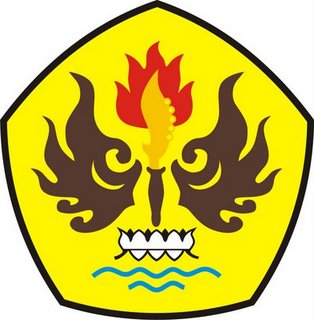 olehLISDA MAYA RIKANPM 125060292PROGRAM STUDI PENDIDIKAN GURU SEKOLAH DASARFAKULTAS KEGURUAN DAN ILMU PENDIDIKANUNIVERSITAS PASUNDANBANDUNG2016